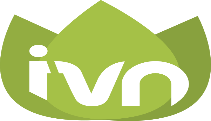 PRIVACYVERKLARING Vereniging IVN Deventer Inleiding 

Sinds 25 mei 2018 is de Algemene Verordening Gegevensbescherming (AVG) van kracht. 

Deze verordening vraagt van ons als Vereniging IVN Deventer dat we inzichtelijk maken welke persoonsgegevens we opslaan en waar we ze voor gebruiken. Ook moeten we kunnen aantonen dat we op een veilige en verantwoorde manier met deze persoonsgegevens omgaan.  
Dit alles om de privacy (persoonlijke levenssfeer) van de leden te waarborgen. 

We vinden privacy een groot goed, en spannen ons ook daarom - en niet alleen omdat de wet dit vraagt - in om die te beschermen.    
Tegelijkertijd willen we een vereniging zijn waar leden elkaar kennen en op een niet al te ingewikkelde manier met elkaar in contact kunnen komen. 
Ook willen we onze actieve leden (coördinatoren van werkgroepen, organisatoren van activiteiten e.d.) de vrijheid geven de persoonsgegevens die ze voor een bepaalde activiteit hebben verkregen te bewaren voor een bestaande of een toekomstige activiteit. 
De AVG biedt die ruimte. We moeten hierover wel duidelijk zijn naar onze leden en hun toestemming hiervoor hebben. En van bedoelde actieve leden vragen we er extra zorgvuldig op te letten dat deze persoonsgegevens niet buiten de kring van IVN Deventer komen. Gaat het om grote aantallen persoonsgegevens dan zullen we vragen om een geheimhoudingsverklaring te tekenen. 
  
Invulling
De ledenlijst
Welke persoonsgegevens slaan we op? Met welk doel? Wie heeft toegang tot deze gegevens? 

In onze ledenadministratie worden van alle leden de volgende persoonsgegevens opgeslagen: het landelijke lidnummer, of men lid of donateur of huisgenootlid is, de voornaam, achternaam, woonadres, telefoonnummer, het e-mailadres en de begindatum van het lidmaatschap. 
Doel: inzicht hebben in wie er lid zijn, het kunnen innen van de contributie en het kunnen informeren van leden. 
Het primaire bestand van de ledenlijst wordt opgeslagen op de computer van de ledenadministrateur en wordt daar op een veilige manier bewaard. Voor noodgevallen kent ook de (plaatsvervangend) secretaris het wachtwoord van het gmail-account dat toegang geeft tot de ledenadministratie. 

De bestuursleden hebben altijd toegang tot de ledenlijst – op aanvraag mailt de ledenadministrateur een bestuurslid per omgaande de actuele lijst. 
De coördinatoren van de werkgroepen ontvangen vier keer per jaar een bijgewerkte lijst. 
Vier keer per jaar stuurt de ledenadministratie een overzicht met uitsluitend namen en adressen van de dan actuele lijst in excel-formaat naar het lid dat het ledenblad maakt en verspreidt. Deze gebruikt deze gegevens voor het opmaken van de verzendlijst opdat het blad kan worden verzonden door Editoo, de drukker.

Voor de verzending van de Nieuwsbrief aan leden en donateurs wordt gebruik gemaakt van het bestand van e-mailadressen in het adresboek van ivndeventer@gmail.com. Dit bestand wordt bijgehouden door de ledenadministrateur. 
De Nieuwsbrief wordt verzonden door de (plaatsvervangend) secretaris. Zij beschikken daarvoor over het wachtwoord van ivndeventer@gmail.com.

Met iedereen die op enigerlei wijze over de ledenlijst komt te beschikken, wordt een geheimhoudingsverklaring gesloten. 

Oude ledenlijsten worden door de ledenadministrateur één jaar bewaard op een USB-stick. 
De website, contactgegevens en foto’s: op de website zijn contactgegevens te vinden van bestuursleden en van leden van diverse werkgroepen. De personen die hier worden genoemd hebben daar vanuit hun rol/functie impliciet toestemming voor gegeven. Op de website worden ook foto’s geplaatst en is het ledenblad ‘Natuurwijzer’ te raadplegen/ downloaden. Ook in het blad worden soms leden herkenbaar en met vermelding van hun naam afgebeeld. Wij werken met een ‘geen bezwaar-systeem’ ten aanzien van het plaatsen van foto’s van verenigingsactiviteiten op de website of het opnemen van foto’s bij artikelen in het ledenblad. Leden kunnen te allen tijde aangeven dat zij bezwaar hebben tegen het plaatsen van foto’s waarop zij herkenbaar zijn afgebeeld. 
De Nieuwsbrief: de maandelijkse Nieuwsbrief wordt gemaild aan de leden en donateurs. We beschouwen de Nieuwsbrief als onlosmakelijk verbonden aan het lidmaatschap. We informeren de leden hiermee over actualiteiten en bijzondere verenigingsactiviteiten. De Nieuwsbrief is daarmee naast de Natuurwijzer een bindmiddel om een verenigingsgevoel te bevorderen. Om die reden plaatsen we onder de Nieuwsbrief dan ook geen afmeldlink.  
Deelname aan werkgroepen en activiteiten/cursussen: een lid dat voor deelname aan een werkgroep of activiteit/cursus persoonsgegevens verstrekt gaat ermee akkoord dat de coördinator van de werkgroep c.q. de organisator van de activiteit/cursus deze gegevens mogelijk ook gebruikt voor andere IVN-activiteiten waar hij/zij zich voor inzet.  
Onderling contact: leden die contact zoeken met een ander lid kunnen via de ledenadministratie of via een ander lid het e-mailadres of het telefoonnummer opvragen. 
Uiteraard zal de ledenadministratie zeer zorgvuldig omgaan met het verstrekken van dit soort informatie.
Extern, Editoo: het ledenblad wordt gedrukt bij de firma Editoo in Arnhem en daar ook klaargemaakt voor verzending per post aan de leden en donateurs. Om de adresstickers voor de postverzending te kunnen maken, ontvangt Editoo van het lid dat het ledenblad klaarmaakt voor de drukkerij een zgn. verzendlijst, een excel-tekstbestand met de NAW-gegevens van de leden/donateurs die het blad krijgen toegestuurd. 
Ledengegevens komen hiermee bij een externe partij terecht. Toch hoeven wij met Editoo geen verwerkersovereenkomst te sluiten, omdat de Algemene Voorwaarden van Editoo zijn aangepast op de eisen van de AVG. Editoo heeft dit ook nog in een afzonderlijke mail aan ons bevestigd. Melden van datalekken: als de computer van de ledenadministratie wordt gehackt zal dit gemeld worden als datalek bij de Autoriteit Persoonsgegevens. De leden zullen hier dan over worden geïnformeerd.  
Eigen gegevens opvragen/wijzigen van persoonsgegevens:  een lid kan het secretariaat of de ledenadministratie mailen (ivndeventer@gmail.com / ivndeventerledenadm@gmail.com om de eigen gegevens op te vragen, te laten wijzigen of te laten verwijderen. Als een lid niet op de ledenlijst wil worden opgenomen dan eindigt het lidmaatschap. 
Gebruik van foto’s: als een lid niet wil dat er foto’s waarop hij/zij herkenbaar is afgebeeld worden gebruikt op de website, op de facebookpagina  (‘Natuur In en Rond Deventer’), in het ledenblad of in een folder, dan kan het lid dit vooraf aangeven. Ook eerdere toestemming voor gebruik van een foto op de website kan worden ingetrokken. De foto zal dan van de website worden verwijderd. Aangezien oude afleveringen van het ledenblad als pdf via de website zijn in te zien/te downloaden kunnen daarin opgenomen foto’s niet worden verwijderd. Berichten op de facebookpagina kunnen naderhand wel verwijderd worden en wel door degene die het bericht geplaatst heeft. Het bestuur van Vereniging IVN Deventer
d.d. 29 maart 2019
M. Hirschler, voorzitter en plaatsvervangend secretarisT. Drüggen, secretaris
H. Arkink, algemeen lid
Ledenadministratie:
T. Drüggen